X  открытая  республиканская конференция исследовательских и проектных работ младших школьников им. С.Ф. МорозоваСекция:  валеологияИсследовательская работа на тему:«Влияние речевой агрессии младших школьников на их здоровье и самочувствие»Выполнила:  Вдовина Анна Александровна, ученица  4 В класса МБОУ гимназии № 7г. Бугульмы  Республики  Татарстан.Руководитель: Лукьянова Л.И., учитель первой квалификационной категории МБОУ гимназии № 7г.  Бугульмы  Республики  Татарстан.Бугульма, 2017 ОглавлениеВведение    											         2     Глава 1. Речевая агрессия младших школьников. История появления некоторых слов   										          4      Глава 2. Факторы, влияющие на речевую культуру младших школьников и причины использования детьми ругательных слов					6Глава 3. Эксперимент с фасолью, показывающий влияние бранных и добрых слов на развитие растения								9Глава 4. Полезные советы и рекомендации по использованию  в речи добрых слов.	                                                                              				        11Заключение.								Приложение										        14Список использованной литературы                                         		        19Введение      	Наша жизнь – это ежедневное общение с родителями, взрослыми, друзьями. Часто мы становимся свидетелями разных видов общения. Поэтому легко заметить, что в нашей среде, заметно усилилось, использование слов сниженной стилистической окраски.     	Даже содержательный разговор много теряет. Если речь собеседника засорена грубыми, неуместными словами. Очень обидно, что многие наши друзья не могут выразить свою мысль связно, без сквернословия. Нередко можно услышать: «Ну, что вылупился, козёл? (баран, овца) Почему баран? Как он может вылупиться? Как реагировать, если тебя называют «идиотом», «лохом», «дураком»? Подобные обращения становятся нормой. Они являются не только оскорбительными, но и вызывают  вспышки агрессии.  Я задумалась: почему школьники используют в своей речи обидные слова  и как эти слова  влияют на их здоровье и самочувствие, а также на взаимоотношения с одноклассниками.Цель исследования: исследовать влияние речевой агрессии  младших школьников на их здоровье и самочувствие.Задачи исследования: 1) познакомиться  с историей  возникновения некоторых   агрессивных, обидных слов;2) изучить литературу по теме (толковые словари, детскую энциклопедию, словарь фразеологизмов русского языка;3) изучить детские мультипликационные фильмы по теме исследования;4) выявить факторы, влияющие на речевую культуру младших школьников;5) провести анкетирование среди детей  о целесообразности использования грубых, обидных слов;6) выяснить причины употребления обидных слов;7) провести эксперимент с фасолью, показывающий влияние бранных и добрых слов на рост и развитие растения;8) дать полезные советы  и рекомендации одноклассникам  по использованию  в речи добрых слов;9) привлечь внимание людей к проблеме сохранения великого русского языка.Гипотеза: речевая агрессия младших школьников отрицательно влияет на их самочувствие и здоровье и не дает возможности доброжелательно, а значит продуктивно общаться одноклассникам.Методы исследования:прочтение книг по теме исследования;просмотр  мультипликационных фильмов по теме исследования;изучение материалов в сети Интернет;наблюдение за поведением одноклассников и учеников других начальных классов  нашей школы;эксперимент;опрос, тестирование и анкетирование одноклассников.Глава 1. Речевая агрессия младших школьников. История появления некоторых слов.Агрессия – насильственное подчинение своей власти.Обида – несправедливо причинённое огорчение, оскорбление, а также чувство, вызванное таким огорчением. Речевая  агрессия – это  грубое, оскорбительное, обидное общение.Слова, как люди, рождаются, живут, служат людям для общения и даже умирают. Слово – это и средство передачи информации и возможность выразить свое отношение к происходящему. Словом можно поддержать в трудную минуту и смертельно оскорбить. Как редко можно услышать приятные слова от людей на улице, в общественных местах или от  друзей и одноклассников. Зато разговорная речь богата на обидные слова. В чём «секрет» популярности подобных слов?Сколько обидных слов образовалось от фамилий, названий животных, от внешнего вида, от характера человека. Но есть слова, которые изначально несли совсем иной смысл и не были обидными.Обидные слова легко врезаются в память, легко срываются с языка обидчика. Люди, употребляющие эти слова, не задумываются об их происхождении, значении, не обращают внимания на то, какое действие оказывают обидные слова на окружающих. Обратимся  к истории  некоторых слов. На Руси  примерно до середины 19 века употребление скверных, бранных слов являлось уголовно наказуемым.При Петре I была выпущена книга «Юности честное Зерцало», где писалось, что приличное поведение людей может быть признано лишь с полным воздержанием бранной ругани. Рассмотрим особенности наиболее часто встречающихся в речи обидных слов. Из огромного списка обидных слов мы выбрали слова, которые часто приходится слышать в школе, на улице: «негодяй», «дурак», «идиот», «лох» и решили рассмотреть их происхождение.	Почему «негодяй» уже не «негодяй»?Повстречались как-то «негодяй» с «негодяем», познакомились, разговорились.- У меня неприятности – говорит один. Ввели в России в XIX веке рекрутский набор. Рад бы я Родине послужить, да не годен, здоровье не то. Раз в армии не служил, значит, «негодяй».- И я - «негодяй», - говорит другой. Вот уже два века я – чёрствый, равнодушный, бесчеловечный субъект и заметь, армия тут ни при чём.В современном языке значение слова «негодяй» забыто. Хотя само слово активно используется. Таких примеров, когда первоначальное слово не содержит даже намека  на оскорбление, много.	Греческое слово «идиот» первоначально не содержало даже намека на психическую болезнь. Тех, кто от участия в политике уклонялся (например, не ходил на голосования), называли «идиотэс» (то есть, занятыми только своими личными узкими интересами). У римлян латинское idiota значит только «неуч, невежда», откуда два шага до значения «тупица». В этом значении слово дошло до наших дней.	Сколько лет «дураку»?Дело в том, что слово «дурак» часто использовалось в качестве второго нецерковного имени. В старые времена было популярно давать ребенку второе имя с целью обмануть злых духов — мол, что с дурака взять? Поэтому сказочный Иван-дурак, то есть последний сын, не случайно изображается лежащим на печи в ожидании своего счастья, ведь хозяином царства или чего-то там он может стать только в результате наследования и остается только ждать, зато гарантированно. Не отсюда ли выражение: «Дуракам всегда везёт»?	Почему «лоха» берут голыми руками?Это очень популярное ныне словечко два века назад было в ходу только у жителей русского севера, и называли им не людей, а рыбу. Понятно, что добравшись и отнерестившись, лосось теряет последние силы (как говорили «облоховивается») и израненная рыба буквально сносится вниз по течению. А там ее, естественно, ждут хитрые рыбаки и берут, как говорится, голыми руками. Постепенно это слово перешло из народного языка в жаргон бродячих торговцев — офеней (отсюда и выражение «болтать по фене», то есть общаться на жаргоне). «Лохом» они прозвали мужичка - крестьянина, который приезжал из деревни в город, и которого было легко надуть. Со временем «лохом» стали называть человека, которого легко обмануть. Как оказалось, многие слова раньше были вполне безобидными, а в наше время приобретают дополнительный оскорбительный оттенок. Некоторые люди считают, что ничего страшного в этом нет, даже не замечают, когда их произносят, а другие очень остро реагируют на них.Глава 2. Факторы, влияющие на речевую культуру младших школьников и причины использования детьми ругательных слов.Мне не раз приходилось слышать в свой адрес разные обидные слова. Я всегда очень переживала и не знала, как поступить в данной ситуации. Приходилось слышать эти слова и в мультфильмах.Мультфильмы  формируют у детей представления о добре и зле, эталоны хорошего и плохого поведения. Словарный запас школьников обогащается за счёт слов из мультипликационных фильмов.Мы провели опрос среди одноклассников по теме исследования. Детям предлагалось ответить на вопросы: «Любите ли вы смотреть мультфильмы?»,  «Какие мультфильмы вы больше любите?» При изучении интереса школьников выявлено: больше половины (52 % опрошенных учеников) любят смотреть мультфильмы; 	82 % школьников смотрят мультипликационные фильмы зарубежного производства, 16 % школьников смотрят российские мультфильмы и лишь    2 % из опрошенных учеников не смотрят никакие мультфильмы.В числе любимых отечественных мультфильмов мои одноклассники назвали  такие, как «Маша и Медведь», «Приключение Лунтика и его друзей», «Трое из Простоквашино», «Приключение домовенка Кузи», «Ну, погоди!», «Кот Леопольд», «Сказочный патруль», «Барбоскины». В российских мультфильмах детям нравится юмор и смех, можно над ними подумать, добро в них побеждает зло.В числе зарубежных назвали такие мультфильмы, как «Симпсоны», «Арнольд», «Футурама», «Крутые бобры», «Робот - подросток», «Люди в черном», «Чокнутые», «Человек-Паук».  Надо отметить, что именно в них чаще всего звучат бранные слова. Эти  мультфильмы демонстрируются на каналах Ren-Tv, THT, СТС.Зарубежные мультфильмы смотрят с удовольствием, они яркие, красочные, несут заряд бодрости. Детям нравятся спецэффекты, сюжеты с драками, «крутыми» словами, ругательствами. Действующие герои этих мультфильмов грубы и вульгарны. Поэтому все зарубежные мультфильмы чужды нашей культуре, нашим представлениям о хорошем и плохом.	Мы проанализировали плохие и хорошие слова в названных мультфильмах. Результаты анализа: В мультфильмах «Симпсоны», «Футурама», «Арнольд и др.» часто употребляются слова,  такие как: идиот, извращенец, урод,  морда, оборванец, гнида и другие.В толковом словаре под редакцией С.И. Ожегова и  Н.Ю. Шведовой, данные слова отмечены стилистическими пометами, например, слова: «гнида», «козел», «идиот», «болван» (прост., бранное), а слова: придурок, паршивец, фигня, жулик, тусовка, бестолочь и др. даны с пометой «просторечное». Это слова со сниженной стилистической окраской.Чаще всего данная группа слов употребляется в качестве обращений мультгероев друг к другу. Количество слов со сниженной окраской колеблется от 3 до 17 слов за один мультипликационный фильм, который демонстрируется в течение 20 минут. Мы заметили, что слова  сниженной  лексики употребляются только  в мультфильмах зарубежного производства и российских мультфильмах последних лет. В мультфильмах советского периода таких слов не было выявлено.Некоторые слова, такие как: урод, идиот, извращенец, дурак, тупица употребляются почти в каждом мультфильме, так, например, в 10 исследованных нами мультфильмах слово «тупица» встретилось 7 раз, а слово «идиот» – 4 раза. Таким образом, в мультипликационных фильмах зарубежного производства зачастую употребляются слова со сниженной лексикой, которые  нежелательны даже в обычной беседе.Подражая героям  мультфильмов, учащиеся младшего школьного (а иногда и детсадовского) возраста, в своей речи начинают употреблять их и использовать в качестве обращений и личностных характеристик. Это значит, сниженная лексика активно проникает в речь школьников, что ведет к обеднению их словарного запаса. Это одна из причин использования детьми ругательных слов. Чтобы выявить другие причины использования  школьниками в речи обидных слов, мы провели анкету. В анкетировании участвовало 25 учащихся 4 В класса. (Приложение 2).Как показали результаты анкетирования, 62% опрошенных утвердительно ответили на вопрос: «Употребляете ли вы обидные слова?»На вопрос: «Что чувствует человек, когда слышит в свой адрес обидные слова?» 59% опрошенных очень болезненно реагируют на подобные слова, хотя 13% стараются не показывать вида, что им больно, 19% злятся и в ответ сами начинают обзывать, 9% лезут в драку. Рассмотрев ответы на вопрос «Где можно услышать ругательные слова?», мы сделали  вывод, что на формирование речевой  культуры школьника большое влияние оказывают сверстники, семья, школа, общество.  21% учащихся указывают на сверстников и старшеклассников, 17% постоянно слышат эти слова в семье. Не отличаются культурой речи герои компьютерных игр, телепередач, так считают 28% детей, 34% учеников слышат на улице, в общественных местах. (Приложение 2).Почему люди говорят обидные слова? На этот вопрос нашлось несколько причин:  потому что все обзываются, не знают значений этих слов, считают, что так быстрее поймут, показать своё превосходство, чтобы обидеть, им всё позволено, посмеяться над слабым человеком, от жестокости.Результаты анкетирования показали, что обидеть очень легко, а найти добрые слова сложно. Не зря говорят: «Обидеть, что ударить! Приласкать нужно слово искать!» Глава 3. Эксперимент с фасолью, показывающий влияние бранных и добрых слов на развитие растения.От учителя биологии моей школы я узнала, что слова обладают энергией: позитивные слова -  положительной энергией, негативные слова - отрицательной энергией.  Значит, эта энергия воздействует на все вокруг. Так как энергию слов измерить мы не можем, я решила узнать, как энергия слов действует на рост и развитие  растения. Из книги Масару Эмото «Тайная жизнь воды», я узнала, что слова влияют на свойства воды и форму образующихся ледяных кристаллов. Я  решила проверить действие позитивных и негативных слов на рост и развитие растений. Целью эксперимента стало изучение влияния негативных и позитивных слов на рост и развитие растений.Исходя из этого, я поставила следующие задачи:Посадить семена фасоли в разные контейнеры.  Произносить над контейнерами позитивные или негативные слова.Результаты наблюдений записывать в таблицу.В ходе эксперимента мы создавали растениям одинаковые  условия для роста:- мы предварительно замочили семена в воде, чтобы они быстрее дали корешки;-  семена умеренно поливались и рыхлились;- поместили контейнеры с семенами в теплое место.Над контейнером «+» произносили позитивное стихотворение, над контейнером «-» негативное стихотворение. Через пять дней в контейнере «+» появились всходы одного растения, а в контейнере «-» изменений не наблюдалось. Возможно,  негативные слова воздействовали на семена, и они просто не взошли. Или позитивные слова стимулировали прорастание семени. (Приложение 1).Через пять дней появились ростки в контейнере «+», в контейнере «-» - ничего. Через два дня росток в контейнере «+» вырос до 18 см., появились еще два ростка. В контейнере «-» - ничего.Из наблюдения видно положительное влияние позитивных слов на рост и развитие растения.После проведенных исследований мы можем сказать, что позитивные слова положительно влияют на рост растений, то есть стимулируют их рост. А негативные слова тормозят рост растений.  А так как человек – часть природы, то такое же действие слова оказывают и на него, на его здоровье и самочувствие.Глава 4. Полезные советы и рекомендации по использованию  в речи добрых слов.Когда я была маленькой, мама прочитала мне рассказ В. Осеевой «Волшебное слово».  Я  вдруг вспомнила его, ведь он подходит к теме моего исследования. Все помнят главного героя рассказ Павлика, который сначала грубил окружающим, был агрессивным  и злобным. Вот какие слова употребил автор, описывая его: «красное сердитое лицо мальчика; сжал кулаки; засопел от обиды;  стукнул кулаком по скамейке». «У него, наверное, и давление поднялось  и сердцебиение стало учащённым!  Да ведь это прямой путь к болезни!» - подумала я.  Потом, по совету доброго дедушки, он стал использовать в своей речи вежливые, «волшебные» слова и сам стал добрее к людям. Отношение окружающих к нему сразу изменилось. Все люди  готовы были идти ему навстречу и с удовольствием помогать ему.   А я подумала: «Что, если и нам с ребятами провести в классе День добрых слов? В этот день будет запрещено грубить друг другу, обижать друг друга, а будет разрешено говорить только доброе». Моя идея понравилась одноклассникам. День получился  замечательный! В классе царила атмосфера добра и умиротворения. Вот бы всегда так! Мы с ребятами не остановились на этом, а решили, что  на классных часах надо чаще говорить о проблемах в общении между одноклассниками.  Мы нашли в литературе и в сети Интернет памятки и полезные советы для  наших сверстников (Приложение 3), стихи Т. Дашкевич (Приложение4), которые помогут им  доброжелательно общаться и сохранить здоровье.     ЗаключениеИтак, использование разных ругательных слов ведёт к обеднению индивидуального словаря младших школьников и к напряжённым отношениям между людьми.Последовательное выполнение всех этапов работы, подтверждает выдвинутую ранее гипотезу – речевая агрессия младших школьников отрицательно влияет на их самочувствие и здоровье и не дает возможности доброжелательно, а значит продуктивно общаться одноклассникам.Таким образом, можно сделать следующие выводы:•	некоторые ругательные слова были раньше безобидными;•	стилистически сниженная лексика оказывает отрицательное влияние на формирование словарного запаса младших школьников;•	источником формирования речевой культуры детей является семья, взрослые, сверстники, старшеклассники, компьютерные игры, телевидение;.Самый эффективный способ общения – общение по имени. Можно и по фамилии, но это не очень приятно, и уж совсем не следует по прозвищам, особенно если они обидные. Всегда надо помнить: «Не говори таких слов, которые не хочешь услышать сам». Давайте же очистим наш язык от ненужных, а порой и обидных слов! Давайте будем относиться друг к другу с уважением,  и не будем портить наш красивый родной русский язык! Приложение 1Эксперимент с фасольюПриложение 2Вопросы анкеты:1.	Употребляете ли вы обидные слова?2.	Что чувствует человек, когда слышит в свой адрес обидные слова?3.	Где можно услышать ругательные слова?4.	Почему люди говорят обидные слова?Результаты анкетирования:	Таблица 1. Употребляете ли вы обидные слова?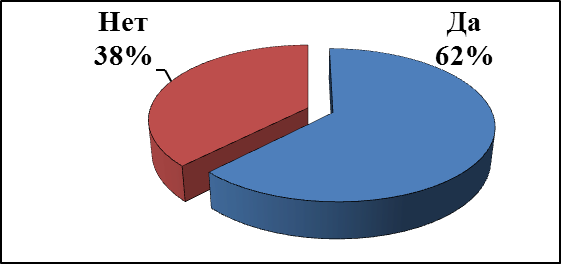 Таблица 2. Что чувствует человек, когда слышит обидные слова?
Таблица 3. Где можно услышать ругательные слова?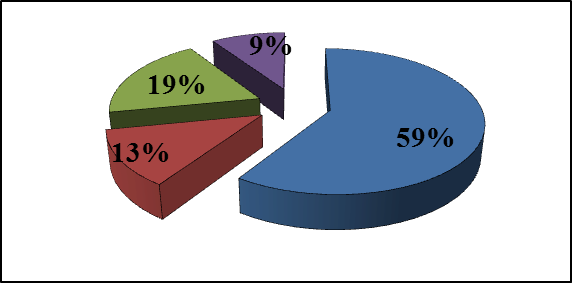 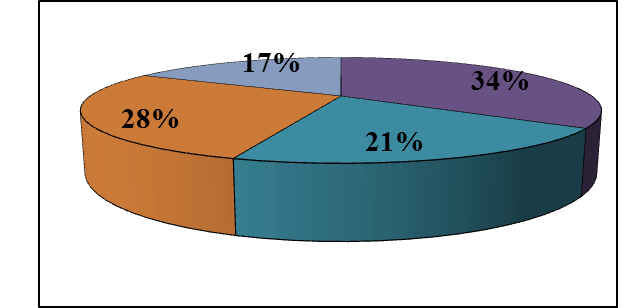 Приложение 3Памятка«Чтобы у тебя было много друзей»Чтобы у тебя всегда было много друзей:•	Никогда не груби своим товарищам. •	Не называй обидными словами. •	Не давай им прозвищ.•	Не старайся кого-нибудь ударить или толкнуть, чтобы занять удобное для тебя (например, в игре) место.•	Не забывай здороваться со всеми своими друзьями, даже с теми из них, кто совсем маленький.•	Дружить можно и нужно и с малышами, и с большими ребятами, и с мальчиками, и с девочками.•	Если ты за что-то обиделся на своего друга, постарайся поскорей забыть и простить ему свою обиду. Не злись!•	Если твой друг просит у тебя какую-нибудь игрушку или книгу, не отказывай ему. Не жадничай!•	Если ты сам взял у друга книгу или игрушку, обращайся с этими вещами аккуратно и не забудь возвратить их.•	Умей выслушивать и услышать.•	Цени своих друзей.•	Научись прощать.Советы одноклассникам «Если тебя обзывают» 1. Относись к прозвищам спокойно. Твоя обида и злость не остановят, а ещё больше раззадорят обидчика. А человека, который не раздражается, и дразнить то не интересно.2. Не обращай внимания, не поворачивайся и не отвечай на обидные слова, пока тебя не назовут настоящим именем.3. Подумай, не отражает ли кличка, прозвище твои реальные недостатки и постарайся избавиться от них, если это возможно.Сделай всё наоборот: зовут толстым – похудей. Дразнят «чучелом» - обрати внимание на свой внешний вид. Найди повод для насмешек в себе самом и устрани его.4. Подойди к обидчику и спроси, почему он так говорит о тебе. Может ты ненароком его оскорбил, поэтому он теперь мстит тебе за это?5. Помни. У многих известных людей, как и у обычных, были и есть клички. Но они не переживают. Это не помешало им стать знаменитыми. Не расстраивайся и ты.6. Не создавай  вокруг себя ореола мученика. Не огрызайся на прозвища, а улыбайся. Постарайся превратить всё в шутку.- Толстый? Ну, так хорошего человека должно быть много!7. Уясни себе, что обзывает только тот, кто не слишком «обременён» культурой и умом. А на дураков, как известно, и обижаться-то грешно.Приложение 4Стихотворение Т. Дашкевич «Обидные слова»Обидное слово! Обидное слово!Как больно ударить умеет оно!Змеей ядовитой ужалить готово,Ужалит - и станет на сердце темно.И тот, кто обидел, и тот, кто обижен,И тот, кто унизил, и тот, кто унижен,Хотя миновала уж ссоры гроза,Молчат и не смотрят друг другу в глаза. Что такое дружба?Что такое дружба?-Спросила я у птицы.Это когда коршунЛетает вместе с синицей.Спросила я у зверя:-Что такое дружба?Это когда зайцуЛисицы бояться не нужно.А после спросила я у девочки:Дружба – что такое?Это что – то огромное,Радостное, большое.Это когда ребята все сразу,Все вместе играют,Это когда мальчишкиДевчонок не задирают.Дружить должны все на свете:И звери, и птицы, и дети! Список использованной литературыДашкевич  Т. , Нечаев Л.  Зернышки. Выпуск 10 (сборник) Издательство: «Зерна» 2008 Ожегов С.И., Шведова Н.Ю. Толковый словарь русского языка:    80 000 слов и фразеологических выражений. — 4-е изд., М.: Высшая школа, 1993. — 944 с.Осеева В. А. Все произведения для начальной школы. Москва:  Эксмо, 2007  - 174 с.Петрановская  Л.В. Что делать, если... (Текст) : для младшего школьного возраста.  Москва: Мир энциклопедий Аванта+ : Астрель, 2012. - 287 с. Ярошевский  М. Е. История психологии. — 3-е изд., перераб. — М.: Мысль, 1989. –— 575 с.https://nsportal.ru http://works.doklad.ruhttps://smart-lab.ruХорошие словаПлохие словаПосадка19.11.201719.11.2017Всход 22.11.2017-Рост 25.11.2017-Появление ростков 1 росток – 18 см.2 росток – 15 см.3 росток -  14 см.27.11.2017-